Teaching and Learning Program CouncilMinutes, March 2, 2016Present:  Louise Ammentorp, Helene Anthony, Judi Cook, Kris Anne Kinney, Brenda Leake, Andy Leynes, Amy Moyer, John Oliver, AJ Richards (minutes recorder), Lauren Shallish, John SiskoExcused:  Diane Gruenberg, Donald Leake, Kelly SaldarriagaReport from Director of Instructional Design2 upcoming eventsLunch ‘n Learn 3/30:  Quality Matters rubric17th Annual Instructional Technology Workshop 5/18:  engagement, Maker Spaces, and gamificationProfessional Development:  Support and best practices for instructors teaching compressed courses (e.g., summer sessions)No such support exists and JC would like to develop a program.BL suggested Graduate Global Programs people may be able to help, especially Stuart Carroll.Interested in developing summer training for Blended/Online course designExpecting word soon from Steering and/or Provost on Blended/Online course approval form TLPC sent 2 weeks agoReport from CETL DirectorDirector’s report is appended to these minutes.First Friday on 3/4Joanne Bateup presents on global engagementLearning Communities updatesAdditional discussion points during CETL Director’s report:AM reported that the Achievement Gap LC will collect data about the achievement gap from disparate offices on campus and formulate objectives that come from that.HA suggested the possibility of student workers or graduate researchers to help with data collection.KAK mentioned that mail administrators can whitelist certain words to ensure CETL emails are not caught by spam filters.RK suggested emailing entire campus for Book Chats and Food for Thought messages rather than just the Good Reads subset.BL clarified that Book Chats and Screenings are currently intended for faculty and staff, not students.  It is still an open question whether to include students, however.JS pointed out that there is a screening room in Kendall; JC added that there’s a room in IMM.OtherNext meeting will be 4/6 (no meeting 3/16 due to Spring Break).Meeting adjourned at 2:25PM.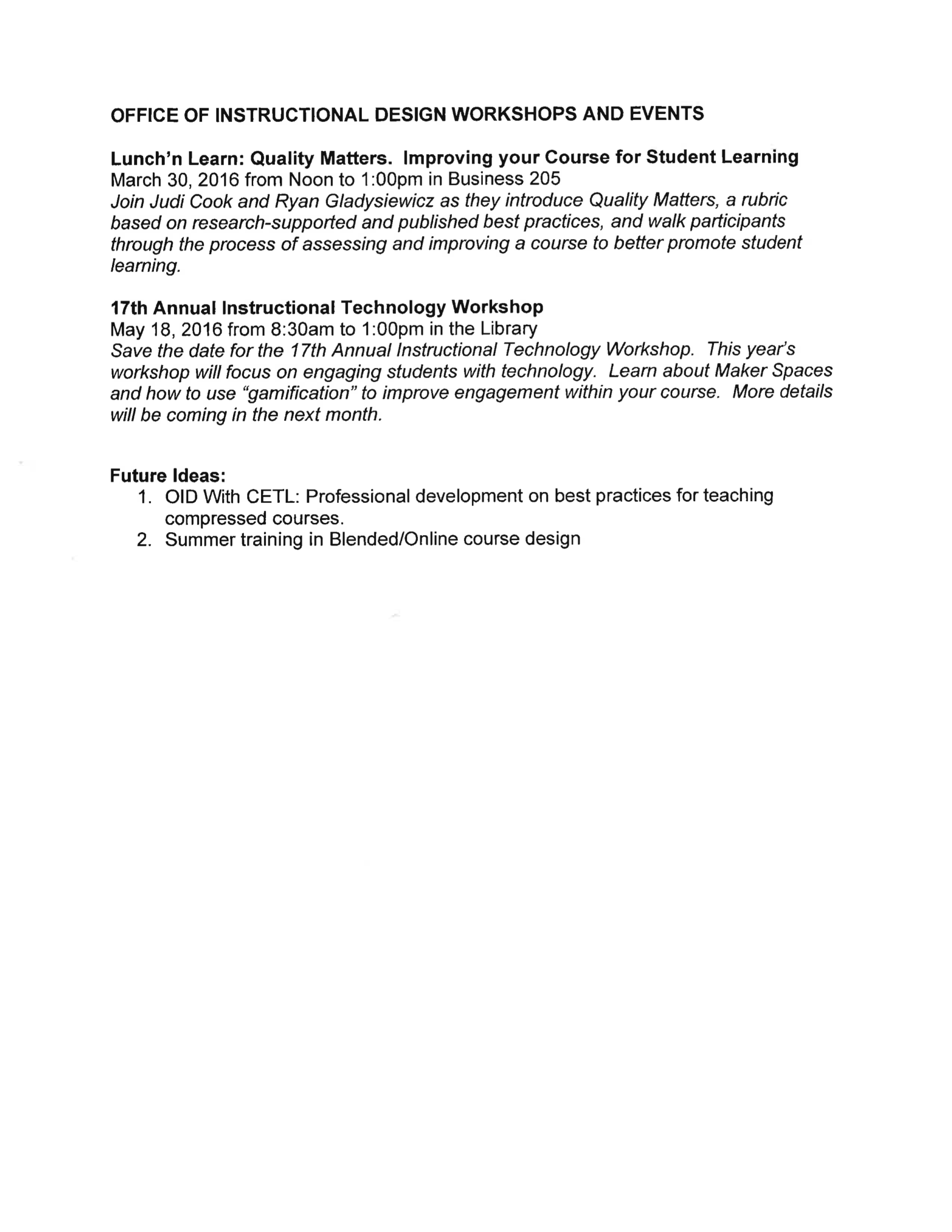 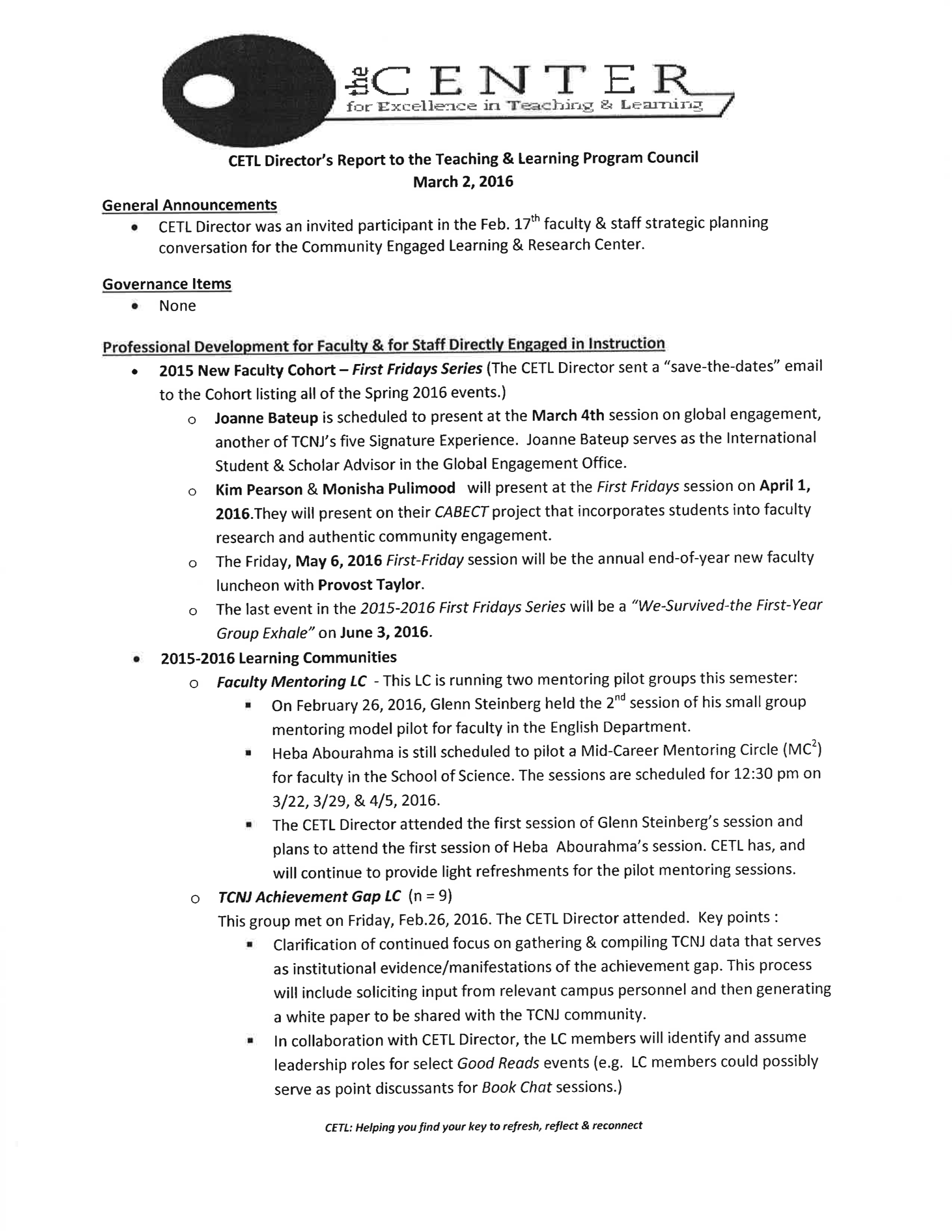 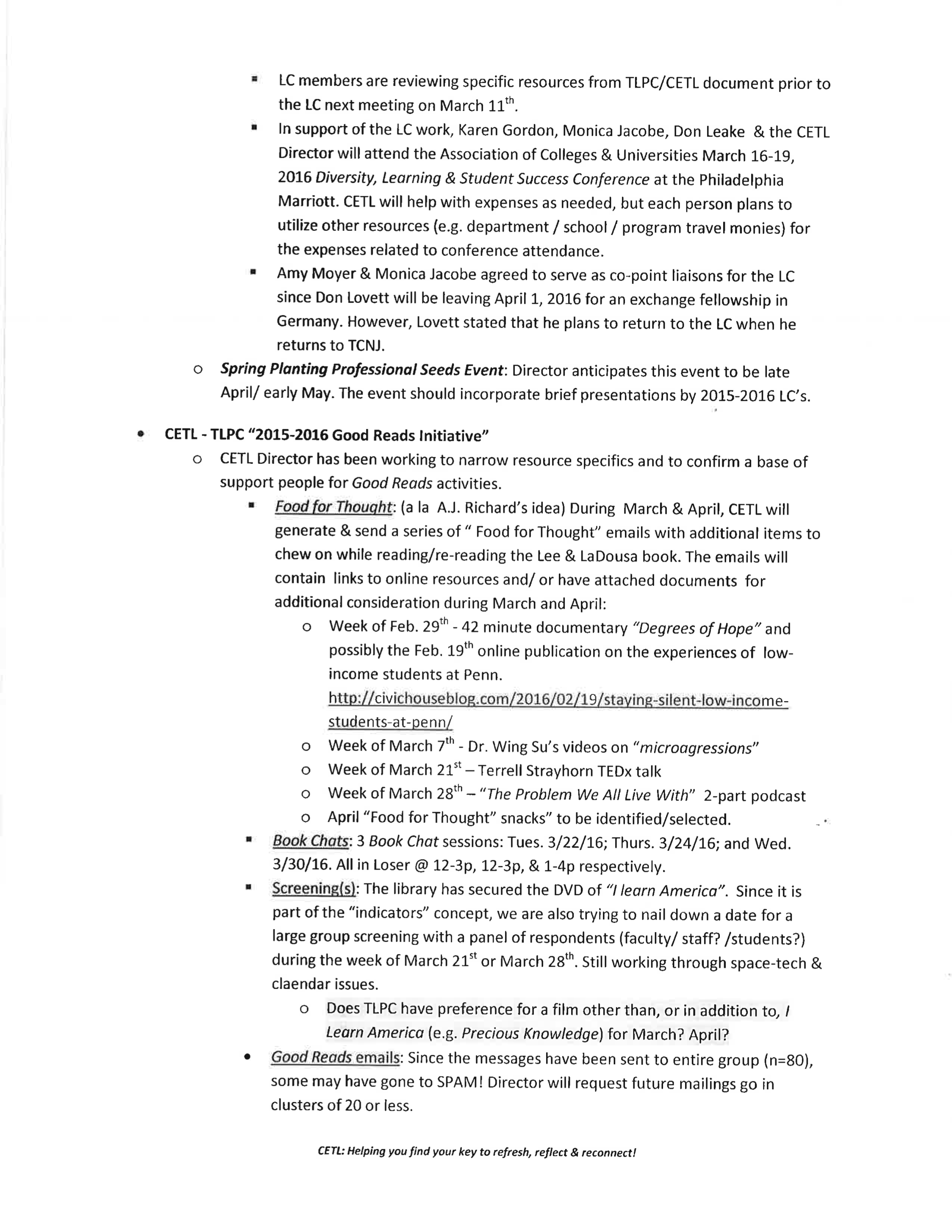 